NEW TRIER AQUATICSWRITTEN PERMISSION FOR AN UNRELATED ADULT ATHLETE TO SHARE THE SAME HOTEL, SLEEPING ARRANGEMENT OR OVERNIGHT LODGING LOCATION WITH MINOR ATHLETE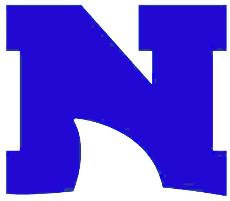 I, 					, legal guardian of 					,         a minor athlete, give express written permission, and grant an exception to the Minor Athlete Abuse Prevention Policy for 					 (minor athlete), to stay in the same hotel room of, or share a sleeping arrangement or other overnight lodging location with 					 (unrelated adult athlete)at 					 (location of hotel room or other overnight lodging location) from 			 to 			 (dates of applicable rooming arrangement).            I further acknowledge that this written permission is valid only for the dates and location specified herein. Legal Guardian Signature: 							Date: 					